
TRAINEESHIP CERTIFICATESection to be completed AFTER THE MOBILITYDate:    /  /20           Name, signature (and stamp) of the responsible person at the receiving organisation/enterprise: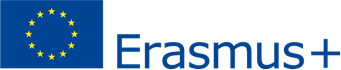 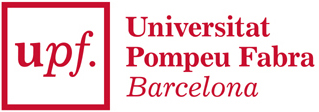 Name of the trainee:Name of the receiving organisation/enterprise:Sector of the receiving organisation/enterprise:Address of the receiving organisation/enterprise [street, city, country, phone, e-mail address], website:Start and end of the traineeship:   From     /  /20     till     /  /20    Traineeship tittle:        Detailed programme of the traineeship, including tasks carried out by the trainee:Knowledge, skills (intellectual, practical) and competences acquired (learning outcomes achieved) Evaluation of the trainee:Additional comments: 